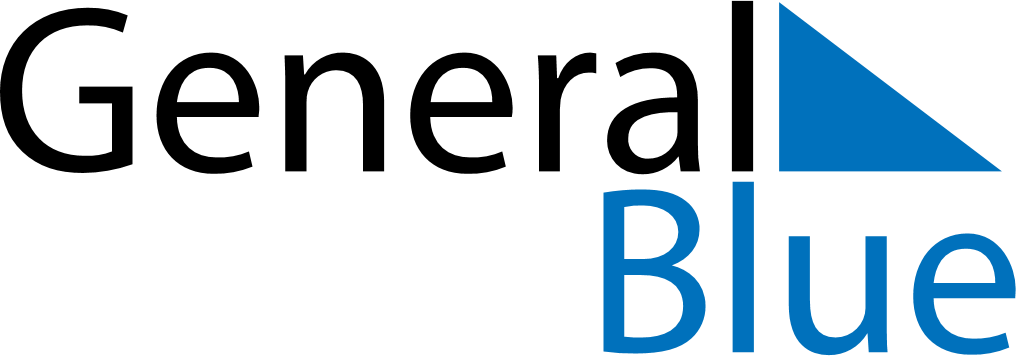 February 1726February 1726February 1726February 1726February 1726SundayMondayTuesdayWednesdayThursdayFridaySaturday12345678910111213141516171819202122232425262728